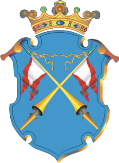 Республика КарелияАДМИНИСТРАЦИЯ КААЛАМСКОГО СЕЛЬСКОГО ПОСЕЛЕНИЯПОСТАНОВЛЕНИЕот 11 ноября 2020 г.                                                                                   № 40О внесении изменений в постановление Администрации Кааламского сельского поселения № 26 от 18.08.2020г.       В соответствии с Федеральным законом от 06.10.2003 года  № 131-ФЗ «Об общих принципах организации местного самоуправления в Российской Федерации», Федеральным законом от 28.12.2013 № 443-ФЗ «О федеральной информационной адресной системе и о внесении изменений в Федеральный закон «Об общих принципах организации местного самоуправления в Российской Федерации», Постановлением Правительства Российской Федерации от 19.11.2014 года № 1221 «Об утверждении правил присвоения, изменения и аннулирования адресов», Приказом Минфина России от 05.11.2015 г. № 171 н «Об утверждении Перечня элементов планировочной структуры, элементов улично-дорожной сети, элементов объектов адресации, типов зданий (сооружений), помещений, используемых в качестве реквизитов адреса, и Правил сокращенного наименования адресообразующих элементов» и Уставом Кааламского сельского поселения, Администрация Кааламского сельского поселения постановляет:Внести в п. 1 Приложения к Постановлению Администрации Кааламского сельского поселения № 26 от 18.08.2020г. «Об утверждении перечня улиц в населенных пунктах Кааламского сельского поселения» дополнив его строкой 8 следующего содержания:Опубликовать настоящее Постановление в средствах массовой информации и разместить на официальном сайте Администрации Кааламского сельского поселения в сети Интернет.Глава Кааламского сельского поселения                                       А.М.МищенкоКааламопоселок8. Школьный хуторулица